Прием заявок в электронную библиотеку лучших практик работы некоммерческого сектора в муниципальных образованиях Свердловской областиВ соответствии с пунктом 2 раздела I протокола заседания координационного совета по вопросам развития социально ориентированных некоммерческих организаций в Свердловской области (далее – координационный совет) от 28.04.2023 № 23 Министерство экономики и территориального развития Свердловской области до 25 июня 2023 года принимает заявки для формирования электронной библиотеки лучших практик работы некоммерческого сектора в муниципальных образованиях Свердловской области. Заявки по установленным формам предоставлять в администрацию Камышловского городского округа, справки по тел. 8 (34375) 2-43-38. Электронную библиотеку лучших практик некоммерческого сектора Свердловской области можно посмотреть по ссылке   https://nzdop.siteedu.ru/media/sub/1138/files/sbornik-luchshih-praktik-2022.pdf Форма заявки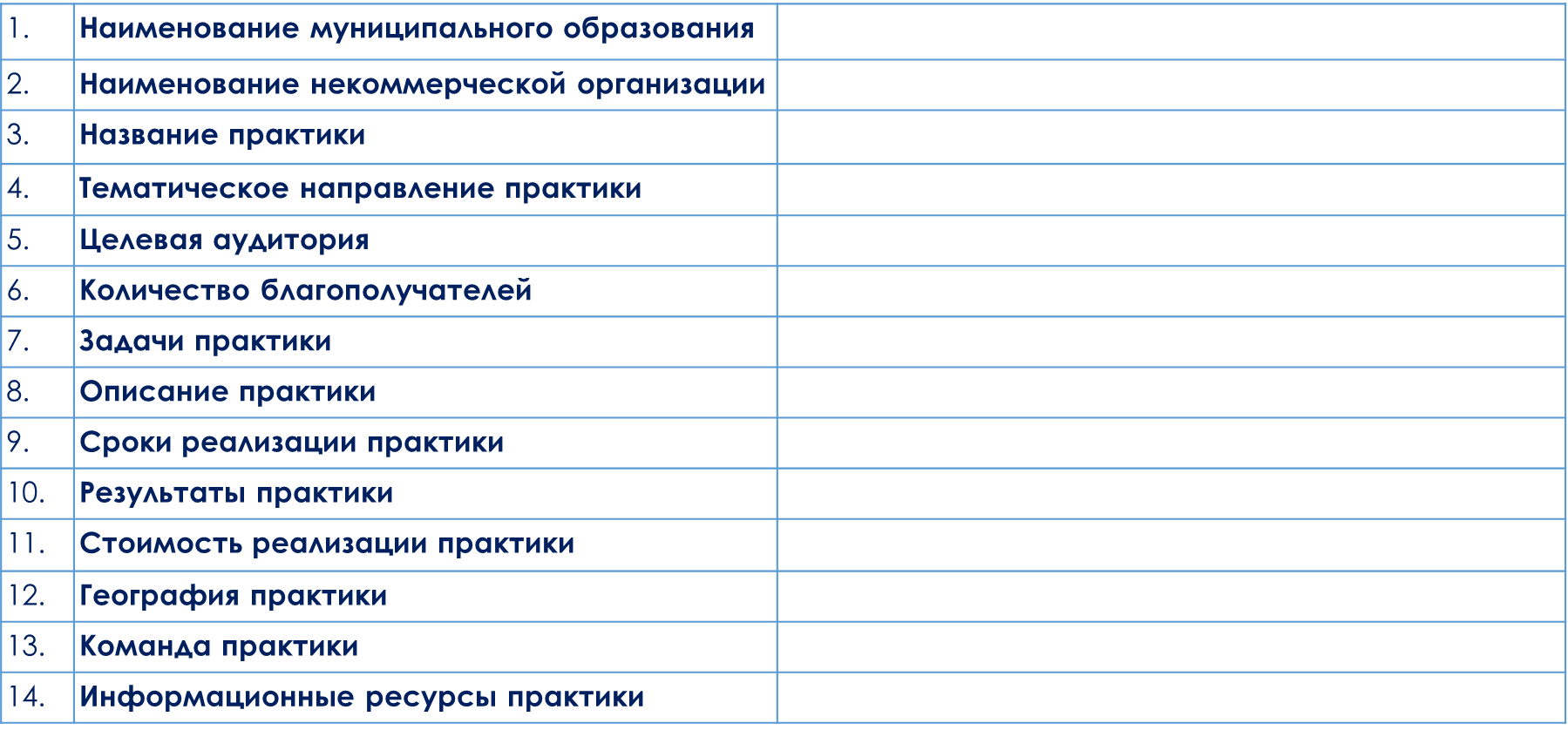 Пояснения по разделам формы заявки.Наименование муниципального образованияУказывается наименование муниципального образования Свердловской области, на территории которого реализована практика, претендующая на включение во второй сборник электронной библиотеки лучших практик работы некоммерческого сектора в Свердловской области2.Наименование некоммерческой организации Указывается согласно учредительным документам полное и краткое (при наличии) наименование организации3.Название практики  Указывается название практики, реализованной на территории соответствующего муниципального образования, расположенного на территории Свердловской области (например, «Десант добрых дел», областной конкурс детского творчества «Созвездие», «Диспетчерские центры связи для граждан с нарушением слуха»)4.Тематическое направление практикиУказывается одно из следующих направлений:поддержка семьи, материнства, отцовства и детства;социальная поддержка детей, инвалидов;образование и наука;военно-патриотическое воспитание молодежи;охрана здоровья граждан, популяризация здорового образа жизни;развитие культуры и искусства;охрана окружающей среды.Либо указывается иное направление5.Целевая аудиторияУказываются особенности аудитории (например, дети с ограниченными возможностями здоровья; пенсионеры; женщины, воспитывающие детей в возрасте до 3-х лет и так далее)6.Количество благополучателейУказывается количество представителей целевой аудитории, охваченных практикой7.Задачи практикиОписание задач, которые решаются в результате внедрения практики. Их соответствие целям и задачам СЭР муниципального образования8.Описание практикиОписание сути, механизма запуска и реализации практики, описание решаемой проблемы, механизм реализации (описание конкретных задач, мероприятий, сроков, участников, например, описание основных процессов и видов работ), партнеров практики9.Сроки реализации практикиОт идеи до запуска (в месяцах, годах), указывается год старта практики10.Результаты практики Например, указывается количество благополучателей, мероприятий, издание сборников, разработка обучающих программ, повышение качества социальных услуг и другие11.Стоимость реализации практикиУказываются (в рублях): 1) бюджетные средства, полученные в виде субсидий или грантов (наименование ИОГВ СО и ОМСУ, предоставившего субсидию или грант); 2) средства Фонда президентских грантов; 3) средства из иных источников (наименование источника); 4) пожертвования юридических или физических лиц; 5) собственные средства НКО12.География практикиУказывается место реализации практики, включая перечень субъектов Российской Федерации, муниципальных образований, в которых она реализована13.Команда практикиФ.И.О. полностью, место работы (с указанием должности и подразделения/организации), телефон рабочий /мобильный, адрес электронной почты14.Информационные ресурсы практики При наличии указываются: адрес официальной страницы практики в сети Интернет и/или ссылки на страницы практики в социальных сетях, наличие опубликованных фото- и видеоматериалов, инструменты при создании контентов, способы привлечения целевой аудитории к проекту.